Was macht meine Schönheit aus? Was gibt mir Wert? Wie gehe ich verantwortlich mit meiner Schönheit um?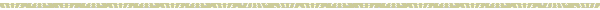 Bibelstelle: 1.Timotheus 2,9-10Was bedeutet das für mich heute in meinem Alltag? Formuliere in eigenen Worten!9 ebenso, dass auch die Frauen sich in anständiger Haltung mit Schamhaftigkeit und Sittsamkeit schmücken, nicht mit Haarflechten und Gold oder Perlen oder kostbarer Kleidung, 10 sondern mit dem, was Frauen geziemt, die sich zur Gottesfurcht bekennen, durch gute Werke.Bibelstelle: 1. Petrus 3,3-4Was bedeutet das für mich heute in meinem Alltag? Formuliere in eigenen Worten!3 Euer Schmuck sei nicht der äußerliche durch Flechten der Haare und Umhängen von Gold oder Anziehen von Kleidern, 4 sondern der verborgene Mensch des Herzens im unvergänglichen Schmuck des sanften und stillen Geistes, der vor Gott sehr köstlich ist.